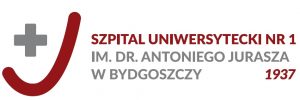 Rules for the access to the medical documents by apprentices
in the University hospital No. 1 The Apprentice, as a person preparing to exercise the medical profession, is authorised to have access medical documents pursuant to Art. 26 item 3a of the Act of 6 November 2008 on the rights of the Patient and the Patient Rights Ombudsman (Polish Journal of Laws 2020.849).The Apprentice is obliged to keep the information contained in the medical documents in secret, also after death of the patient.The Apprentice can have the access to the medical documentation only to the extent necessary in order to achieve the didactic objectives.The access to the medical documents is supervised by medical personnel in charge of the apprentices.Declaration	I declare that the content of the above information is comprehensible for me.	I undertake to keep confidential any and all information to which I will have access in connection with the apprenticeship in the A. Jurasz University Hospital No. 1. in Bydgoszcz, both during the course of the apprenticeship and after the end thereof.	I acknowledge the fact that a behaviour contrary to the above rules can cause an immediate interruption of the apprenticeship and pursuant to Art. 266 of the Polish Penal code (Polish Journal of Laws 2021.2345), shall be subject to a criminal liability (penalty, restriction of liberty or imprisonment up to 2 years).………..…………………………………………….							date and signature of the apprentice* Pursuant to the provisions of the European Parliament and the Council No. 2016/679 of 27 April 2016 on the protection of natural persons with regard to the processing of personal data and on the free movement of such data, and repealing Directive 95/46/EC (General Data Protection Regulation) we inform you that the Data Controller of your personal data is : the A. Jurasz University Hospital No.1 in Bydgoszcz. Detailed information relating to among others the objective, the scope and the period of collecting, processing and storing of the personal data and the rights that you have in relation thereto are available at the website of the Hospital – www.jurasza.pl basicdataFirst name and last name:Place of apprenticeship:basicdataApprenticeship start day:Apprenticeship end day: